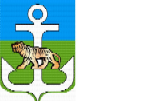 АДМИНИСТРАЦИЯЛАЗОВСКОГО МУНИЦИПАЛЬНОГО ОКРУГА  ПРИМОРСКОГО КРАЯ ПОСТАНОВЛЕНИЕ 17.10..2023 г.                                                   с. Лазо                                                     № 708Об утверждении Порядка формирования и ведения реестра муниципальных услуг, предоставляемых администрацией Лазовского муниципального округа, а также услуг, предоставляемых муниципальными учреждениями Лазовского муниципального округа и предоставления сведений о муниципальных услугах в региональную государственную информационную систему « Реестр государственных и муниципальных услуг (функций) Приморского края»    В соответствии с  Федеральными  законами от 06.10.2003 № 131-ФЗ «Об общих принципах    организации местного самоуправления в Российской Федерации», от 27.07.2010г. № 210-ФЗ «Об организации предоставления государственных и муниципальных услуг», Уставом .Лазовского муниципального округа,  администрация Лазовского муниципального округаПОСТАНОВЛЯЕТ:1.Утвердить Порядок  формирования и ведения реестра муниципальных услуг, предоставляемых администрацией Лазовского муниципального округа, а также услуг, предоставляемых муниципальными учреждениями Лазовского муниципального округа и предоставления сведений о муниципальных услугах в региональную государственную информационную систему «Реестр государственных и муниципальных услуг ( функций) Приморского края» ( прилагается).2. Начальнику отдела автоматизированных систем управления (Дорожкин В.Г.) обеспечить настройку рабочих мест в региональной государственной информационной системе « Реестр государственных и муниципальных услуг ( функций) Приморского края. 3. Начальнику управления делами администрации  Лазовского муниципального   округа (Л.Р.Матвеенко) разместить настоящее постановление на официальном сайте администрации Лазовского     муниципального округа.И.о. главы администрации Лазовского муниципального округа                                                                         С.П. Осипов                                                                                                                                               Приложение                                                                                             к  постановлению администрации                                                                                        Лазовского муниципального округа                                                                                                                от 17.10.2023г.     № 708Порядок формирования и ведения реестра муниципальных услуг, предоставляемых администрацией Лазовского муниципального округа, а также услуг, предоставляемых муниципальными учреждениями Лазовского муниципального  округа, и предоставления сведений о муниципальных услугах в региональную государственную информационную систему "Реестр государственных и муниципальных услуг (функций) Приморского края".1. Общие положения1.1. Порядок формирования и ведения реестра муниципальных услуг, предоставляемых администрацией Лазовского муниципального округа, а также услуг, предоставляемых муниципальными учреждениями Лазовского муниципального округа, и предоставления сведений о муниципальных услугах в региональную государственную информационную систему "Реестр государственных и муниципальных услуг (функций) Приморского края" (далее - РГУ, Порядок) разработан в рамках исполнительно-распорядительных полномочий в соответствии с Федеральным законом от 27.07.2010 N 210-ФЗ "Об организации предоставления государственных и муниципальных услуг" и определяет порядок и правила предоставления сведений о муниципальных услугах в РГУ.1.2. Реестр муниципальных услуг, предоставляемых администрацией Лазовского муниципального округа, а также услуг, предоставляемых муниципальными учреждениями Лазовского муниципального округа  (далее - реестр муниципальных услуг), формируется в соответствии с законодательством Российской Федерации в области информационных процессов, информатизации и защиты информации, законами Приморского края, нормативными правовыми актами Губернатора Приморского края и Правительства Приморского края, муниципальными правовыми актами администрации Лазовского муниципального  округа и настоящим Порядком.1.3. Ведение реестра муниципальных услуг - функция, связанная с включением муниципальных услуг в РГУ, внесением изменений и дополнений, исключением муниципальных услуг из РГУ.1.4. Порядок разработан в целях:а) установления единых критериев формирования и ведения реестра муниципальных услуг;б) регламентации порядка взаимодействия отраслевых (функциональных) и территориальных органов администрации Лазовского муниципального округа и организаций, ответственных за предоставление муниципальных услуг, направленных на повышение результативности их деятельности;в) обеспечения заинтересованных органов государственной власти, органов местного самоуправления, физических и юридических лиц достоверной информацией о муниципальных услугах, предоставляемых администрацией  округа, муниципальными учреждениями Лазовского муниципального  округа.1.5. Реестр ведется в электронной форме.1.6. Сведения реестра являются общедоступными и подлежат размещению на официальном сайте Лазовского муниципального  округа.1.7. Сведения реестра подлежат размещению в федеральной государственной информационной системе "Федеральный реестр государственных и муниципальных услуг (функций)" в соответствии с Правилами ведения федеральной государственной информационной системы "Федеральный реестр государственных и муниципальных услуг (функций)", утвержденными Постановлением Правительства Российской Федерации от 24.10.2011 N 861 "О федеральных государственных информационных системах, обеспечивающих предоставление в электронной форме государственных и муниципальных услуг (осуществление функций)".1.8. Формирование реестра муниципальных услуг производится для решения следующих задач:а) обеспечение доступа граждан и организаций, отраслевых (функциональных) и территориальных органов администрации Лазовского муниципального округа к сведениям об услугах, предоставляемых отраслевыми (функциональными) и территориальными органами администрации Лазовского муниципального округа, а также к сведениям о муниципальных услугах, оказываемых муниципальными учреждениями  Лазовского муниципального  округа;б) в целях перевода муниципальных услуг в электронный вид;в) обеспечение прав физических и юридических лиц на получение муниципальных услуг своевременно и в соответствии со стандартом предоставления муниципальных услуг, определенных административными регламентами.2. Порядок формирования и ведения реестра муниципальных услуг и предоставления сведений в РГУ2.1. Реестр муниципальных услуг формируется и ведется отраслевыми (функциональными) и территориальными органами администрации Лазовского муниципального округа, муниципальными учреждениями Лазовского муниципального  округа, предоставляющими муниципальную услугу, а также муниципальными учреждениями, участвующими в предоставлении муниципальной услуги, путем заполнения электронных форм с применением программно-аппаратного комплекса автоматизированной системы РГУ.2.2. Отраслевые (функциональные) и территориальные органы администрации муниципального округа, муниципальные учреждения Лазовского муниципального округа для выполнения операций по заполнению электронных форм в РГУ, назначают лиц, ответственных за размещение сведений об услугах в РГУ (далее - ответственные лица).2.3. Включению в реестр муниципальных услуг подлежат муниципальные услуги, предоставляемые отраслевыми (функциональными) и территориальными органами администрации Лазовского муниципального округа, а также услуги, предоставляемые муниципальными учреждениями Лазовского муниципального  округа.2.4. Включение, исключение, а также внесение изменений и дополнений в реестр муниципальных услуг осуществляется в соответствии с муниципальными правовыми актами администрации Лазовского муниципального округа, регламентирующими предоставление муниципальных услуг согласно п. п. 2.5, 2.6, 2.7 настоящего Порядка.2.5. Ответственное лицо отраслевого (функционального) и территориального органа администрации Лазовского муниципального округа, муниципального учреждения Лазовского муниципального округа направляет для размещения в РГУ перечень сведений о муниципальной услуге согласно электронным формам РГУ на электронную почту lazo.web@mail.ru c пометкой в теме письма «Размещение в РГУ» в течение одного рабочего дня со дня вступления в силу нормативного правового акта Лазовского муниципального округа, определяющего (изменяющего) порядок предоставления услуги.2.6. Начальник отдела автоматизированных систем  в течение 15 рабочих дней со дня направления на электронную почту lazo.web@mail.ru нормативного правового акта Лазовского муниципального округа, определяющего (изменяющего) порядок предоставления услуги, заполняет электронные формы РГУ с одновременным направлением заявки о внесении соответствующих сведений в РГУ в краевое государственное казенное учреждение "Информационно-технологический центр Приморского края" (далее - КГКУ "Информационно-технологический центр Приморского края").2.7. В случае если по результатам проведенной КГКУ "Информационно-технологический центр Приморского края" проверки полноты, достоверности и правильности заполнения электронных форм РГУ выявлены нарушения, ответственные лица отраслевых (функциональных) и территориальных органов администрации Лазовского муниципального  округа, муниципальных учреждений Лазовского муниципального  округа после получения соответствующего уведомления о допущенных нарушениях в течение 3 (трех) рабочих дней со дня получения уведомления вносят соответствующие изменения в электронные формы РГУ и направляют заявки об устранении допущенных нарушений в КГКУ "Информационно-технологический центр Приморского края" по адресу электронной почты: gosuslugi@primorsky.ru.Руководители и ответственные лица отраслевых (функциональных) и территориальных органов администрации Лазовского муниципального  округа, муниципальных учреждений Лазовского муниципального  округа несут ответственность за полноту и достоверность размещаемых сведений об услугах, за соблюдение порядка и сроков их размещения, а также за правильность заполнения полей электронных форм РГУ.2.8. Отдел автоматизированных систем управления - АСУ осуществляет:а) контроль за своевременным включением, исключением муниципальных услуг, предоставляемых отраслевыми (функциональными) и территориальными органами администрации Лазовского муниципального  округа, муниципальными учреждениями Лазовского муниципального  округа в РГУ;б) контроль за своевременным внесением изменений и дополнений в сведения о муниципальных услугах, предоставляемых отраслевыми (функциональными) и территориальными Лазовского муниципального округа, муниципальными учреждениями Лазовского муниципального  округа в РГУ.2.9. Управление делами  администрации Лазовского муниципального  округа  осуществляет подготовку актуального реестра муниципальных услуг для размещения на официальном сайте администрации Лазовского муниципального  округа.